BULLETIN D’ADHESION 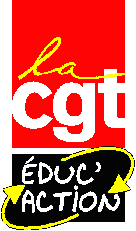 SITUATION PERSONNELLESITUATION PERSONNELLESITUATION PERSONNELLENom : ___________________________________________       Femme    HommePrénom : ___________________________   Date de naissance :__________________________Adresse : ____________________________________________________________________________________________________________________________________________________Mail : _________________________________________________________________________Portable : _________________________ Téléphone : __________________________________Nom : ___________________________________________       Femme    HommePrénom : ___________________________   Date de naissance :__________________________Adresse : ____________________________________________________________________________________________________________________________________________________Mail : _________________________________________________________________________Portable : _________________________ Téléphone : __________________________________Nom : ___________________________________________       Femme    HommePrénom : ___________________________   Date de naissance :__________________________Adresse : ____________________________________________________________________________________________________________________________________________________Mail : _________________________________________________________________________Portable : _________________________ Téléphone : __________________________________SITUATION PROFESSIONNELLETitulaire            Stagiaire         Non-titulaire (contractuel-le)       Retraité-e Corps :      AED       ADJAENES      SAENES   ADAENES  CPE Certifié-e     Agrégé-ePLP  Professeur-e des écoles     P. EPS Autre, précisez : _____________________________________________________Discipline (pour les enseignant-es) : _______________________Grade : Hors classe Classe normale Classe exceptionnelleAutre précisez __________Echelon(ou indice pour les contractuel-les) : _____________ Date d’entrée dans l’Education nationale : ____________________________________Situation administrative :    Titulaire du poste      TZR      Autre précisez : ____________Temps de travail :       Plein       Partiel précisez la quotité : ________%Etablissement ou école d’exercice : ________________________________________________Ville : _________________________________________________________________________Etablissement de rattachement : __________________________________________________FORMATION SYNDICALEFORMATION SYNDICALEEs-tu intéressé par une formation syndicale ?        Oui       NonEs-tu intéressé par une formation syndicale ?        Oui       NonA __________________le  ______________                 Signature : Réservé au syndicatfichier          messagerie                                               prélèvement O/N